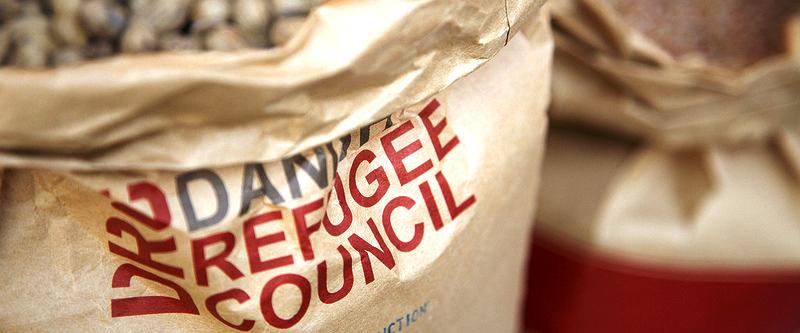 Protection Officer – Case Management Danish Refugee Council, one of the world’s leading humanitarian NGOs, is currently looking for a highly qualified individual to fill-in the vacancy of Protection Officer – Case Management to work in Damascus under an employment contractWho are we?The Danish Refugee Council assists refugees and internally displaced persons across the globe: we provide emergency aid, fight for their rights, and strengthen their opportunity for a brighter future. We work in conflict-affected areas, along the displacement routes, and in the countries where refugees settle. In cooperation with local communities, we strive for responsible and sustainable solutions. We work toward successful integration and – whenever possible – for the fulfillment of the wish to return home. The Danish Refugee Council was founded in Denmark in 1956 and has since grown to become an international humanitarian organization with more than 7,000 staff and 8,000 volunteers. Our vision is a dignified life for all displaced.All of our efforts are based on our value compass: humanity, respect, independence and neutrality, participation, and honesty and transparency.About the jobThe purpose of the case management officer is to provide oversight for the identification, assessment and response to child protection concerns in DRC areas of operation in Syria, in order to ensure case management is being implemented in compliance with CM SOPs in line with international standards.   Duties and Responsibilities:Assist in planning, implementing and evaluating the effectiveness of services and support provided to the children.Review and approve all case management tools, response plan and strategic decisions. Uphold all data protection policies and procedures and ensure that a high level of confidentiality is maintainedParticipate, lead, and/or coordinate training sessions and workshops.Develop and deliver relevant assessment instruments and tools to identify current status and intervention strategies. Maintain records and prepare clear, concise, and complete weekly reports.Maintain accurate, confidential and up to date documentation on all cases of safeguarding and child protection.Undertake very frequent visits to the field teams in Aleppo, Homs, Hama, Rural Damascus and Daraa. Any other duty requested by line manager. About youTo be successful in this role we expect you to haveRequiredBachelor’s degree in psychology, social sciences or another relevant field.Minimum of three years’ experience in a similar role. Current and in-depth knowledge of Psycho-Social and Child Protection issuesWell-developed communication, counselling and organizational skills. An excellent command of verbal and written English and Arabic languages.Ability to work within a team structure or in isolation, flexible, and can cope with stressful workloads and work with limited resources.In this position, you are expected to demonstrate DRC’ five core competencies: Striving for excellence: You focus on reaching results while ensuring an efficient process. Collaborating: You involve relevant parties and encourage feedback. Taking the lead: You take ownership and initiative while aiming for innovation. Communicating: You listen and speak effectively and honestly. Demonstrating integrity: You act in line with our vision and values. We offerContract Length:  up to six months contract, renewable dependent on both funding and performance.Salary and conditions will be in accordance with Danish Refugee Council’s Terms of Employment for National Staff.Application processInterested? Then apply for this position, go to
https://candidate.hr-manager.net/ApplicationInit.aspx?cid=1036&ProjectId=158236&DepartmentId=19001&MediaId=5 And click on "Apply for position".All applicants must upload a cover letter and an updated CV (no longer than four pages) in English. Applications sent by email will not be considered.Closing date for applications: the 12th of February 2020.